STARBASE PERIODIC ACTIVITY REPORT (SPAR II)                                                         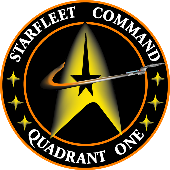 (REVISED FOR USE 7-1-2020)PERSONNEL AND RECORDSSTARBASE REGIONAL ACTIVITIESSTARBASE COMMANDER’S ACTIVITIESSTARBASE CREW ACTIVITIESFLEET SPONSORED ACTIVITIESSTARBASE CREW PICTURESREPORTING UNITSSHIP/CHAPTER POINTSEarth Date:Commanding Officer:Email:Reporting Period:First Officer:Email:Starbase Number:Number of Crew on SB:Promotions Granted:Email or Address Changes:Meetings, Events, etc.Names of SFC Crew or Ships ParticipatingRecruiting Activities:Meetings/Contacts:Names of SFC Members Involved:Starbase Crew Activities:(Crewman’s Name & Activity)Recruiting or Social Media:(Crewman’s Name & Activity)Charity or Community Events:(Crewman’s Name & Activity)Fleet Sponsored Activities:(Crewman’s Name & Activity)Regional/Fleet Event/Meeting(Member’s Name & Event)  Regional/Fleet Activity(Member’s Name & Event)  Academy Exams Completed:(Crewman’s Name & EXAM)USE THIS SECTION FOR PHOTOS OF MEETINGS, AWAY MISSIONS, ETC. PLEASE LABEL WITH TIME, PLACE, AND IDENTIFYING CAPTION.STARBASE COMMANDER COMMENTS/RECOMMENDATIONSStarbase Commander’s signature:Ships Reporting on Time:Ships Reporting Late:Ships Not Reporting:Ships Listed as Inactive:OT = ON TIME= (3)                  L+ =LATE= (2)                         L- = PAST DUE= (1)                      NR = NO REPORT= (0)Ship Name
(enter date SPAR-I is received; example below)• 01OCT19• 16NOV19Ship Name
(enter date SPAR-I is received; example below)• 01OCT19• 16NOV19Ship Name
(enter date SPAR-I is received; example below)• 01OCT19• 16NOV19Ship Name
(enter date SPAR-I is received; example below)• 01OCT19• 16NOV19Ship Name
(enter date SPAR-I is received; example below)• 01OCT19• 16NOV19Ship Name
(enter date SPAR-I is received; example below)• 01OCT19• 16NOV19Ship Name
(enter date SPAR-I is received; example below)• 01OCT19• 16NOV19Ship Name
(enter date SPAR-I is received; example below)• 01OCT19• 16NOV19Ship Name
(enter date SPAR-I is received; example below)• 01OCT19• 16NOV19Ship Name
(enter date SPAR-I is received; example below)• 01OCT19• 16NOV19Ship Name
(enter date SPAR-I is received; example below)• 01OCT19• 16NOV19